Tabla 1: Manejo farmacológico de la OIM 1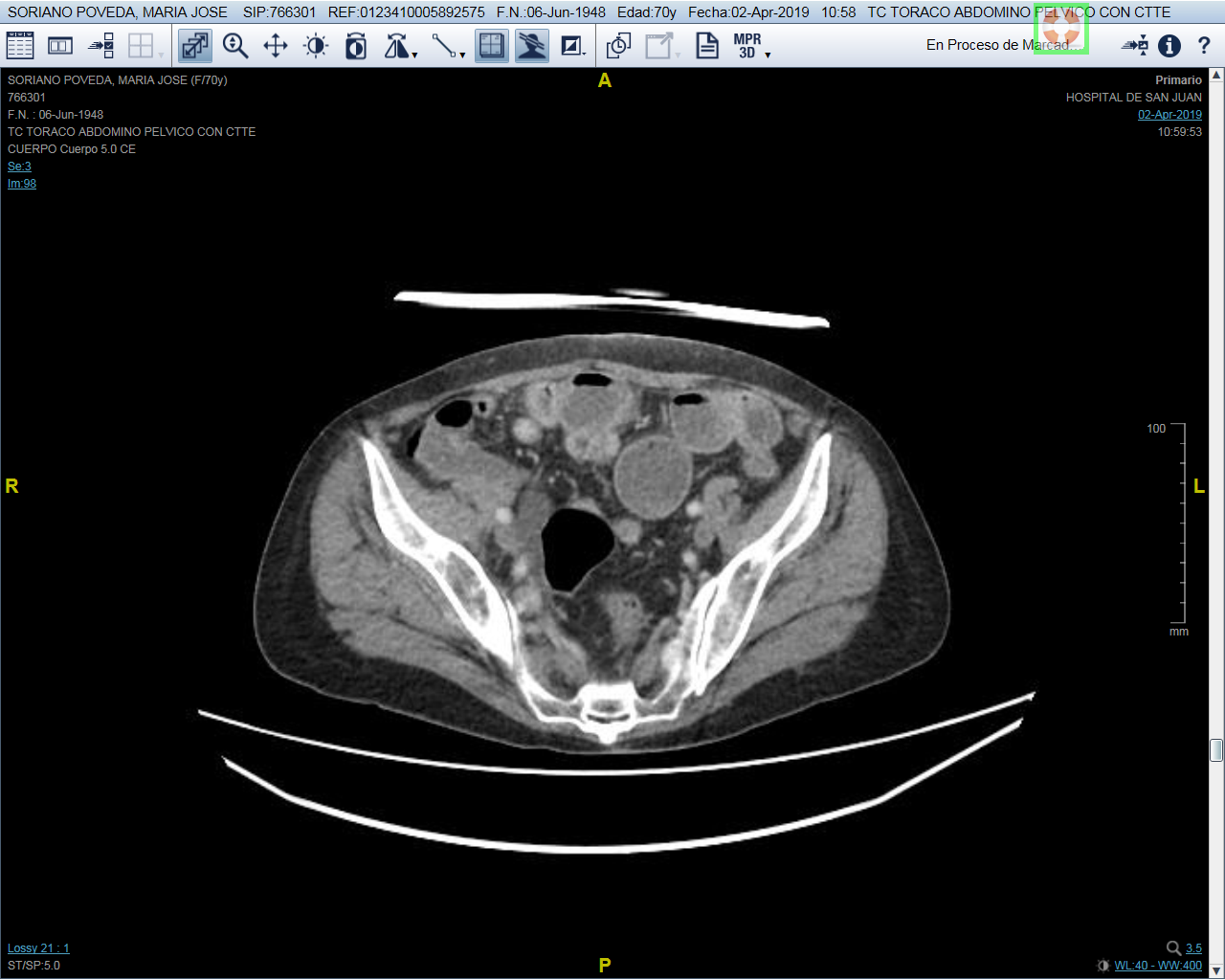 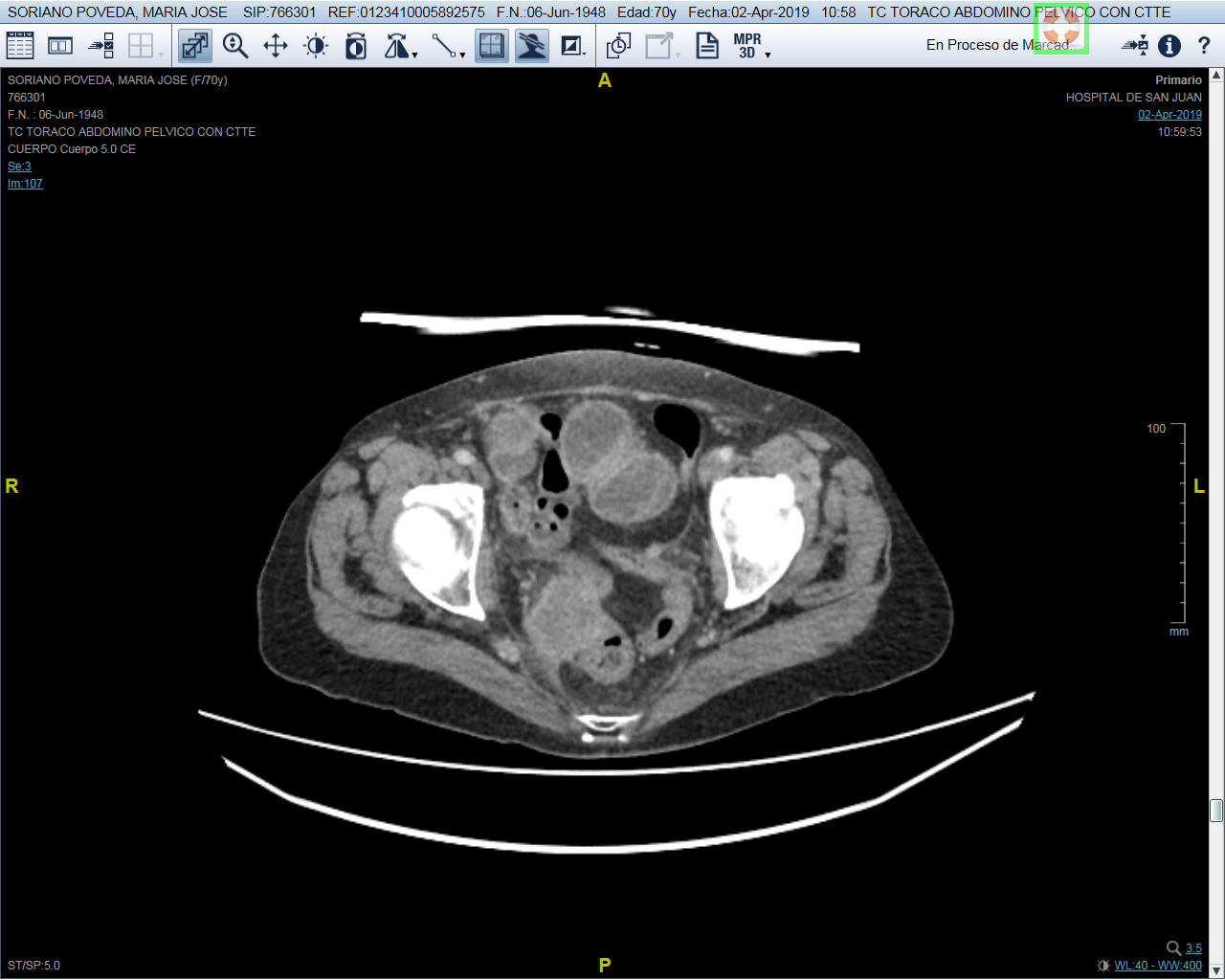 Principales manifestaciones OIM y su tratamientoPrincipales manifestaciones OIM y su tratamientoDolor nociceptivo somático continuoUso de analgésicos opioides potentes en dosis tituladasDolor visceral cólicoButilbromuro de escopolamina 20-40 mg cada 8 horas (100mg dosis máxima)Aumento de secreciones gastrointestinalesButilbromuro de escopolamina 20-40 mg cada 8 horas (100mg dosis máxima)Octreotida 100-300 µg cada 8horasNáuseas y vómitoHaloperidol 5-15mg /díaMetoclopramida 40-240 mg/díaOndansetrón 12-24 mg/díaOlanzapina 2,5-20 mg/díaActividad inflamatoria localDexametasona 6-16 mg/día